          MINUTES OF THE Ph.D. FIRST SEMINAR TALK      Date:Summary of first seminar presentation                      Name and Signature of the Research Supervisor with dateNote: please attach photo copy of Grade Card (do not attach screen shot of results published in the website), photo copy of Comprehensive Viva Voce completion certificate, attach journal copy, participants list, and etc. 4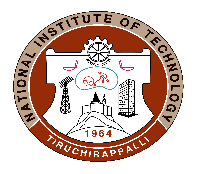 ACADEMIC OFFICENATIONAL INSTITUTE OF TECHNOLOGY, TIRUCHIRAPPALLI – 620 015Name of the ScholarRoll NumberDepartmentName of the Research Supervisor(s)Date of Registration Type of RegistrationFull Time (Institute Scholarship(HTRA) /  Other Fellowship ( QIP / ICCR / JRF / CSIR / DST / DAE / NBHM / etc.)  / Project /  Non StipendiaryPart Time Internal(staff) /  External (without GATE)  / External-On Campus (with GATE / etc.)  Others   (Specify)Title of the Seminar TalkDate of first seminar talk heldDetails of Research Journal Publications, if any as per the PhD regulation (1st seminar talk may be delivered preferably after 1st journal paper acceptance/publication)Details of Research Journal Publications, if any as per the PhD regulation (1st seminar talk may be delivered preferably after 1st journal paper acceptance/publication)Details of Research Journal Publications, if any as per the PhD regulation (1st seminar talk may be delivered preferably after 1st journal paper acceptance/publication)Sl.No.SCI/ SCIE/ ESCI/ SSCI/ AHCI/ ScopusDetails of Research Journal Publications1